12 марта  в МБУК "Толпуховский СДК",  к 70-летию Победы в ВОВ была  подготовлена  и проведена конкурсная  программа "Аты-баты мы солдаты". Присутствовало  40 человек.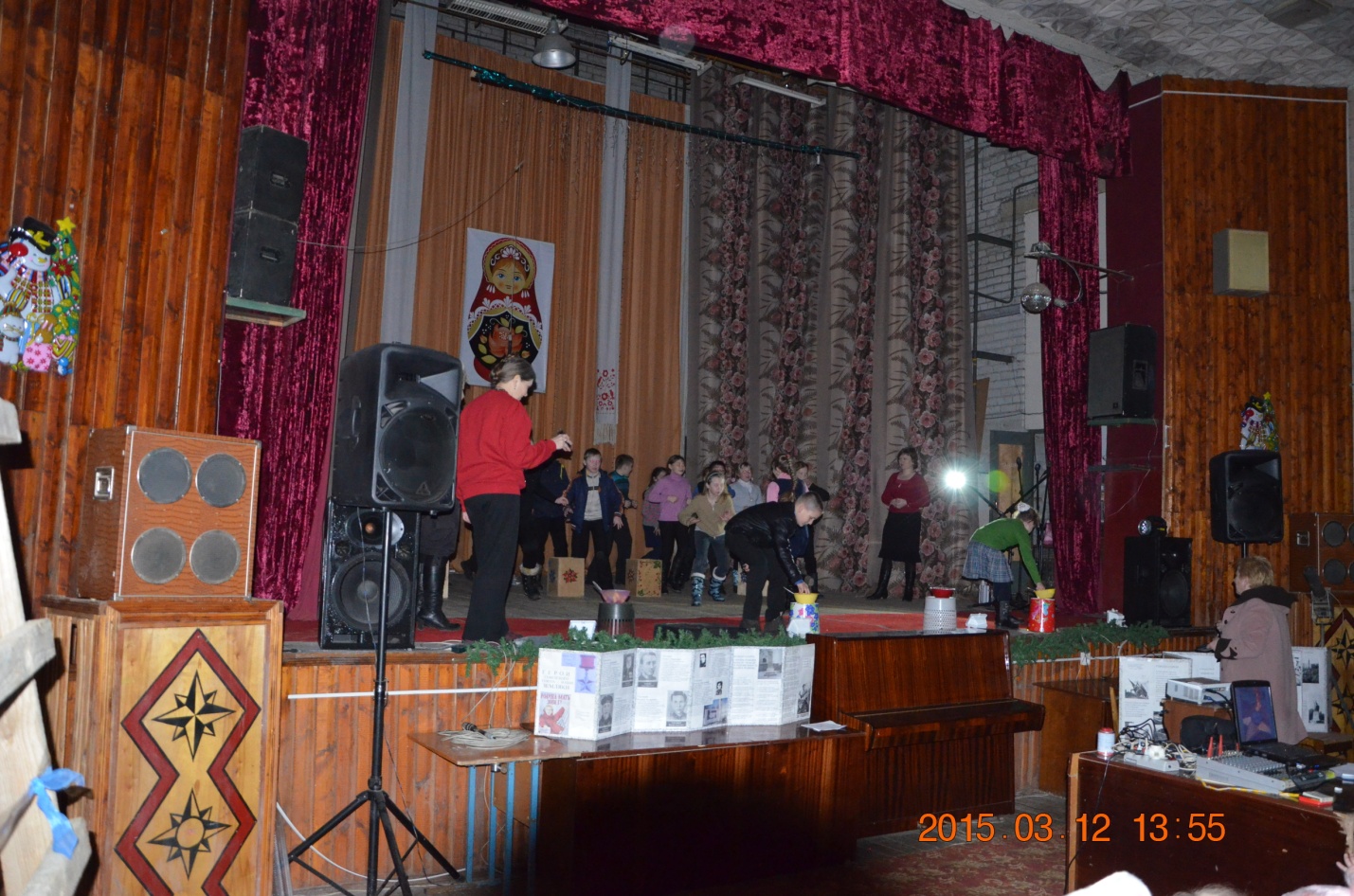 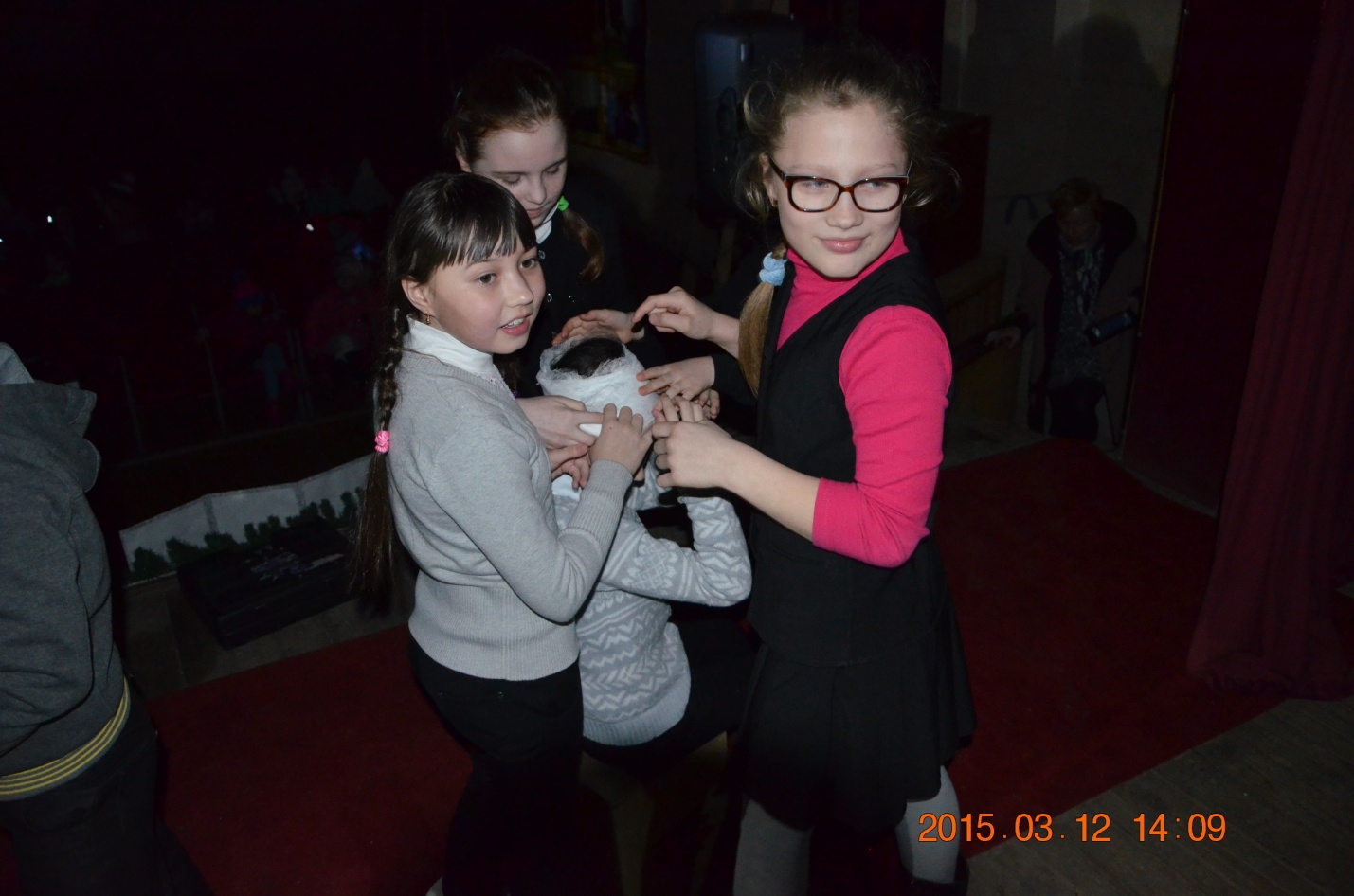 